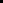 P1/2 ClassMondayTuesdayWednesdayThursdayFriday9.00-9.15Weather/calendar/ visual timetable/Dinners/ Primary movementWeather/calendar/ visual timetable/Dinners/ Primary movementWeather/calendar/ visual timetable/Dinners/ Primary movementASSEMBLYWeather/calendar/ visual timetable/Dinners/ Primary movementWeather/calendar/ visual timetable/Dinners/ Primary movement9.15 - 9.20Showing children how to use the activities on the table topsShowing children how to use the activities on the table topsShowing children how to use the activities on the table topsShowing children how to use the activities on the table topsShowing children how to use the activities on the table tops9.20 - 10.20Phonics:Phonics:PELiteracy Input-PhonicsLiteracy –PLAYROOM- PhonicsGuided reading10:20-10:30Wash hands and eat insideWash hands and eat insideWash hands and eat insideWash hands and eat insideWash hands and eat inside10.30 – 10:45Break outside Break outsideBreak outsideBreak outside Break outside11:00-11:30 Structured play/ tidy up Swap groups into playroomStructured play/ tidy upStructured playStructured play/ tidy up Swap groups into playroomindividual readingSwap groups into playroom11.30 – 12:20Numeracy NumeracyNumeracy PADDINGTONS’S ADVENTURESNumeracy All children free choice playGuided Reading12:20-12:30 (Give out homework and explain)Wash hands and prayerWash hands and prayer Wash hands and prayerStory timeWash hands and prayerWash hands and prayerStory time12:30-1:20LunchLunchLunchLunchLunch1:20-1:55 PDMUWAUArtRE   Outdoor play for all using outdoor resourcesGUIDED READING2pm Home HomeHomeHomeHome